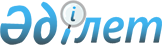 О внесении изменений в приказ Министра здравоохранения Республики Казахстан от 9 июня 2023 года № 328 "Об утверждении квалификационных требований к административным государственным должностям корпуса "Б" Комитета санитарно-эпидемиологического контроля Министерства здравоохранения Республики Казахстан и его территориальных подразделений"Приказ Министра здравоохранения Республики Казахстан от 5 декабря 2023 года № 706
      ПРИКАЗЫВАЮ:
      1. Внести в приказ Министра здравоохранения Республики Казахстан от 9 июня 2023 года № 328 "Об утверждении квалификационных требований к административным государственным должностям корпуса "Б" Комитета санитарно-эпидемиологического контроля Министерства здравоохранения Республики Казахстан и его территориальных подразделений" следующие изменения:
      в квалификационных требованиях к административным государственным должностям корпуса "Б" Министерства здравоохранения Республики Казахстан, руководитель территориального подразделения Комитета санитарно-эпидемиологического контроля Министерства здравоохранения Республики Казахстан, (20 единиц), категория С-О-1, 24-23-1, 24-24-1, 24-25-1, 24-26-1, 24-27-1, 24-28-1, 24-29-1, 24-30-1, 24-31-1, 24-32-1, 24-33-1, 24-34-1, 24-35-1, 24-36-1, 24-37-1, 24-38-1, 24-39-1, 24-41-1, 24-42-1, 24-43-1, утвержденных указанным приказом, в строке "Образование" графу "Требование" изложить в следующей редакции:
      "
      ";
      в квалификационных требованиях к административным государственным должностям корпуса "Б" Министерства здравоохранения Республики Казахстан, руководитель Департамента санитарно-эпидемиологического контроля на транспорте Комитета санитарно-эпидемиологического контроля Министерства здравоохранения Республики Казахстан, (1 единица), категория С-О-1, 24-40-1, утвержденных указанным приказом, в строке "Образование" графу "Требование" изложить в следующей редакции:
      "
      ".
      2. Комитету санитарно-эпидемиологического контроля Министерства здравоохранения Республики Казахстан в течение десяти календарных дней со дня принятия настоящего приказа в установленном законодательством Республики Казахстан порядке обеспечить:
      1) направление его копии в электронном виде на казахском и русском языках в Республиканское государственное предприятие на праве хозяйственного ведения "Институт законодательства и правовой информации Республики Казахстан" Министерства юстиции Республики Казахстан для официального опубликования и включения в Эталонный контрольный банк нормативных правовых актов Республики Казахстан;
      2) размещение настоящего приказа на интернет-ресурсе Министерства здравоохранения Республики Казахстан.
      3. Контроль за исполнением настоящего приказа возложить на руководителя аппарата Министерства здравоохранения Республики Казахстан Абдильдина Б.С.
      4. Настоящий приказ вводится в действие со дня его первого официального опубликования.
      СОГЛАСОВАНОписьмом АгентстваРеспублики Казахстан по делам государственнойслужбы от 16 октября 2023 года № 270
					© 2012. РГП на ПХВ «Институт законодательства и правовой информации Республики Казахстан» Министерства юстиции Республики Казахстан
				
Критерии
Требования
Образование
Послевузовское или высшее образование: здравоохранение (медико-профилактическое дело и/или медицина и/или санитария, гигиена, эпидемиология).
Критерии
Требования
Образование
Послевузовское или высшее образование: здравоохранение (медико-профилактическое дело и/или медицина и/или санитария, гигиена, эпидемиология).
      Министр здравоохранения Республики Казахстан 

А. Гиният
